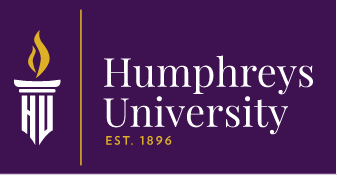    Apply for: BA (Degree Completion Program) ……/MBA:………I. PERSONAL INFORMATION / THÔNG TIN CÁ NHÂNFull Name / Họ và tên:…………………………………………………………………………………………Present Address / Nơi ở hiện tại: ……………………………………………………………………………..City/Thành phố: …………………………………………Province / Tỉnh: …………………………………Permanent Address / Địa chỉ thường trú: …………………………………………………………………City/Thành phố: ……………………………………Province / Tỉnh: ……………………………………Telephone / Điện thoại cố định: ……………………………………Cell phone / Điện thoại di động: ……………………………………Province / Tỉnh: ……………………………………Email: :…………………………………………………………………………………………Date of Birth / Ngày tháng năm sinh: ………………Place of Birth / Nơi sinh: ……………… Male / Nam  Female / NữII. ENGLISH LEVEL/ Trình độ ngoại ngữIII. FAMILY INFORMATION / THÔNG TIN VỀ GIA ĐÌNHIV. EDUCATION DATA / THÔNG TIN HỌC TẬPList all secondary schools, colleges, universities, graduate and professional schools attended (starting with the most recent) / Liệt kê các trường PTTH, Dạy nghề, Cao đẳng, Đại học, Cao học bạn đã từng theo học (kể từ trường bạn theo học gần đây nhất).V. HONORS & AWARDS / DANH HIỆU & GIẢI THƯỞNGList academic honors, awards, prizes or other academic recognition received in the past 5 years / Liệt kê các danh hiệu, giải thưởng và các thành tích học tập đáng kể khác bạn đã nhận trong vòng 5 năm gần đây.VI. HONORS EXTRACURRICULAR ACTIVITIES / HOẠT ĐỘNG NGOẠI KHÓAList your extracurricular and community activities in the past 5 years, including any positions held and honors or awards received, in order of importance to you / Liệt kê các hoạt động ngoại khóa và hoạt động xã hội trong vòng 5 năm gần đây, bao gồm cả chức vụ, danh hiệu và giải thưởng bạn đã được nhận, kể từ hoạt động quan trọng nhất đối với bạn.VII. INTERNSHIP EXPERIENCE  / KINH NGHIỆM THỰC TẬPIf applicable, and beginning with your most recent position, please complete the following information on your internship experience, since high school. Include any significant part-time or summer employment. / Điền các thông tin liên quan đến kinh nghiệm làm việc của bạn, bao gồm cả nghĩa vụ quân sự, công việc bán thời gian hoặc làm thêm.VIII. REFERENCES / NGƯỜI GIỚI THIỆU Please attach to this application sealed references from your referees / Xin đừng quên gửi kèm thư giới thiệu trong phong bì được niêm phong bởi người giới thiệu của bạn.IX. Certification and Release Authorization / XÁC THỰC THÔNG TINI certify that the information set forth in this application (including attachments) is true, complete, and accurate. Tôi xin xác nhận những thông tin đã đưa ở trên (bao gồm các giấy tờ đi kèm) là đích thực, đầy đủ và chính xác. Date / Ngày: 									Applicant’s Signature /										Chữ ký của người nộp đơn										….…..……………………..X. approval / SỰ CHẤP THUẬNThis letter is approved by Humphreys University/ Thư này đã được Đại học Humphreys chấp thuận.Date / Ngày: 									Approval’s Signature /											Chữ ký										….…..…………………….ENGLISH LEVEL/ Trình độ ngoại ngữListening/ngheSpeaking/NóiReading/ĐọcWriting/ViếtOverall band score/TOEICIELTSTOEFLFather / ChaMother / MẹName / Họ và tên:Name / Họ và tên:Present Address / Địa chỉ hiện tại:Present Address / Địa chỉ hiện tại:Occupation / Nghề nghiệp:Occupation / Nghề nghiệp:Employer’s Name and Address / Tên và địa chỉ cơ quan:Employer’s Name and Address / Tên và địa chỉ cơ quan:Institution / Tên trườngPeriod of Study / Thời gian họcField of Study / Ngành họcDegree Received / Loại bằng cấpAward / Tên giải thưởngDescription / Mô tả về giải thưởngYear Received /Năm nhậnOrganization / Tên tổ chứcPosition Held / Chức vụDates (from / to) / Thời gian tham gia1.Employer’s name / Tên cơ quan:Address / Địa chỉ:1.Nature of Business / Lĩnh vực hoạt động:Title or Position held / Chức vụ:1.Dates (from/to) / Thời gian làm việc:Salary / Mức lương:1.Responsibilities / Nhiệm vụ:Reason for Leaving / Lý do thôi việc:2.Employer’s name / Tên cơ quan:Address / Địa chỉ:2.Nature of Business / Lĩnh vực hoạt động:Title or Position held / Chức vụ:2.Dates (from/to) / Thời gian làm việc:Salary / Mức lương:2.Responsibilities / Nhiệm vụ:Reason for Leaving / Lý do thôi việc:1.Name / Tên:Name / Tên:Current Occupation/Title / Nghề nghiệp và chức vụ:Current Occupation/Title / Nghề nghiệp và chức vụ:1.Address / Địa chỉ:Telephone / Số điện thoại:Telephone / Số điện thoại:Email:1.Relationship to the Applicant / Quan hệ với người nộp đơn:Relationship to the Applicant / Quan hệ với người nộp đơn:Relationship to the Applicant / Quan hệ với người nộp đơn:Relationship to the Applicant / Quan hệ với người nộp đơn:2.Name / Tên:Name / Tên:Current Occupation/Title / Nghề nghiệp và chức vụ:Current Occupation/Title / Nghề nghiệp và chức vụ:2.Address / Địa chỉ:Telephone / Số điện thoại:Telephone / Số điện thoại:Email: 2.Relationship to the Applicant / Quan hệ với người nộp đơn:Relationship to the Applicant / Quan hệ với người nộp đơn:Relationship to the Applicant / Quan hệ với người nộp đơn:Relationship to the Applicant / Quan hệ với người nộp đơn: